Рекомендовать теплоснабжающим организациям (ООО «ТЭК-Печора», Печорскому филиалу АО «Коми тепловая компания», АО «Тепловая сервисная компания»):Завершить отопительный период 2021 - 2022 гг., при установлении положительной среднесуточной температуры наружного воздуха выше +80С в течение пяти суток подряд, но не раньше 31.05.2022, согласно, утвержденному графику отключения (без ГВС) объектов жилищно-коммунального, газового и энергетического хозяйства, а также учреждений здравоохранения, образования и культуры муниципального района «Печора» (приложение).Известить всех потребителей о прекращении подачи теплоносителя.Не допускать в период ежегодных профилактических ремонтов отключение систем горячего водоснабжения на срок более 14 суток.Настоящее распоряжение подлежит официальному опубликованию и размещению на сайте муниципального района  «Печора».Глава муниципального района -руководитель администрации                                                               В.А. СеровПриложение  к распоряжению администрации муниципального района «Печора»№ 377-р    от « 30 » мая 2022 годаГрафикостановки котельных и ЦТП муниципального района «Печора» в связи с окончанием отопительного сезона 2021-2022 гг.Примечание: Дх - дата завершения отопительного сезона 2021-2022 гг. (устанавливается распоряжением администрации МР «Печора»);____________________________________________________________799-рпопопопоАДМИНИСТРАЦИЯМУНИЦИПАЛЬНОГО РАЙОНА« ПЕЧОРА »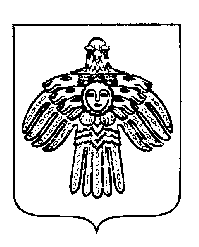 «ПЕЧОРА »  МУНИЦИПАЛЬНÖЙ  РАЙОНСААДМИНИСТРАЦИЯ РАСПОРЯЖЕНИЕТШÖКТÖМРАСПОРЯЖЕНИЕТШÖКТÖМРАСПОРЯЖЕНИЕТШÖКТÖМ« 30 » мая 2022 г.г. Печора,  Республика Коми                                    № 377-рО завершении отопительного периода  2021-2022 гг. в муниципальном районе «Печора»№ п/пНаименование объектаДата остановки котельнойДата остановки котельнойПримечание№ п/пНаименование объектаотоплениеГВСПримечание1Котельная № 2Дх2Котельная № 3ДхДх+2Подача горячей воды потребителям будет осуществляться котельной № 23Котельная № 4Дх26.07.2022-24.08.2022Подача горячей воды потребителям будет осуществляться от котельной № 84Котельная № 5По заявке МУП «Горводоканал»5Котельная № 7Дх08.08.2022 -19.08.2022 гПодача ГВС осуществляться не будет6Котельная № 8ДхДх – 25.07.2022Подача горячей воды потребителям будет осуществляться котельной № 47Котельная № 9Дх04.07.2022-15.07.2022Подача ГВС осуществляться не будет8Котельная № 10Дх13.06.2022 – 24.06.2022Подача ГВС осуществляться не будет9Котельная № 11Дх13.06.2022 -24.06.2022Подача ГВС осуществляться не будет10ЦТП №№ 6,14,15,16,17,24,27,28,50, «Энергетик», «МК-53», ЦТП «Восточный»Дх04.07.2022 – 17.07.2022Период отключения горячего водоснабжения будет корректироваться после получения информации от ПГРЭС по срокам выполнения работ11Котельная № 21 п. КожваДх01.08.2022-14.08.2022 Подача ГВС осуществляться не будет12Котельная № 22 п. ОзерныйДх13Котельная № 23 п. КожваДх14Котельная № 25 п. КожваДх01.06.2022- 14.06.2022Подача ГВС осуществляться не будет15Котельная № 26 п. ПутеецДх18.07.2022 -25.07.2022 Подача ГВС осуществляться не будет16Котельная № 31 п. КаджеромДх-17Котельная № 33 п. КаджеромДх-18Котельная № 42 п. НабережныйДхДОЗП1ДОЗП2Остановка ГВС до начала ОЗП 2022-2023 гг.19 Котельная № 45 п. Березовка ДхДОЗП1ДОЗП2Остановка ГВС до начала ОЗП 2022 -2023 гг.20Котельная № 49 п. ЛуговойДх21Котельная № 51 п. СыняДхДОЗП1ДОЗП2Остановка ГВС до начала ОЗП 2022 -2023 гг.22Котельная № 53 п. ЧикшиноДх23Котельная № 54 п. ЧикшиноДх24 Котельная № 56 п. Изъя-ЮДх11.07.2022 – 25.07.2022Подача ГВС осуществляться не будет25Котельная № 57 п. ТалыйДхДОЗП1ДОЗП2Остановка ГВС до начала ОЗП 2022-2023 гг.26Котельная № 60 п. КожваДх11.07.2022 – 25.07.2022Подача ГВС осуществляться не будет27Пеллетная котельная п. ЗеленоборскДх28Котельная № 61, п. ЧикшиноДх01.06.2022 – 14.06.2022Подача ГВС осуществляться не будет